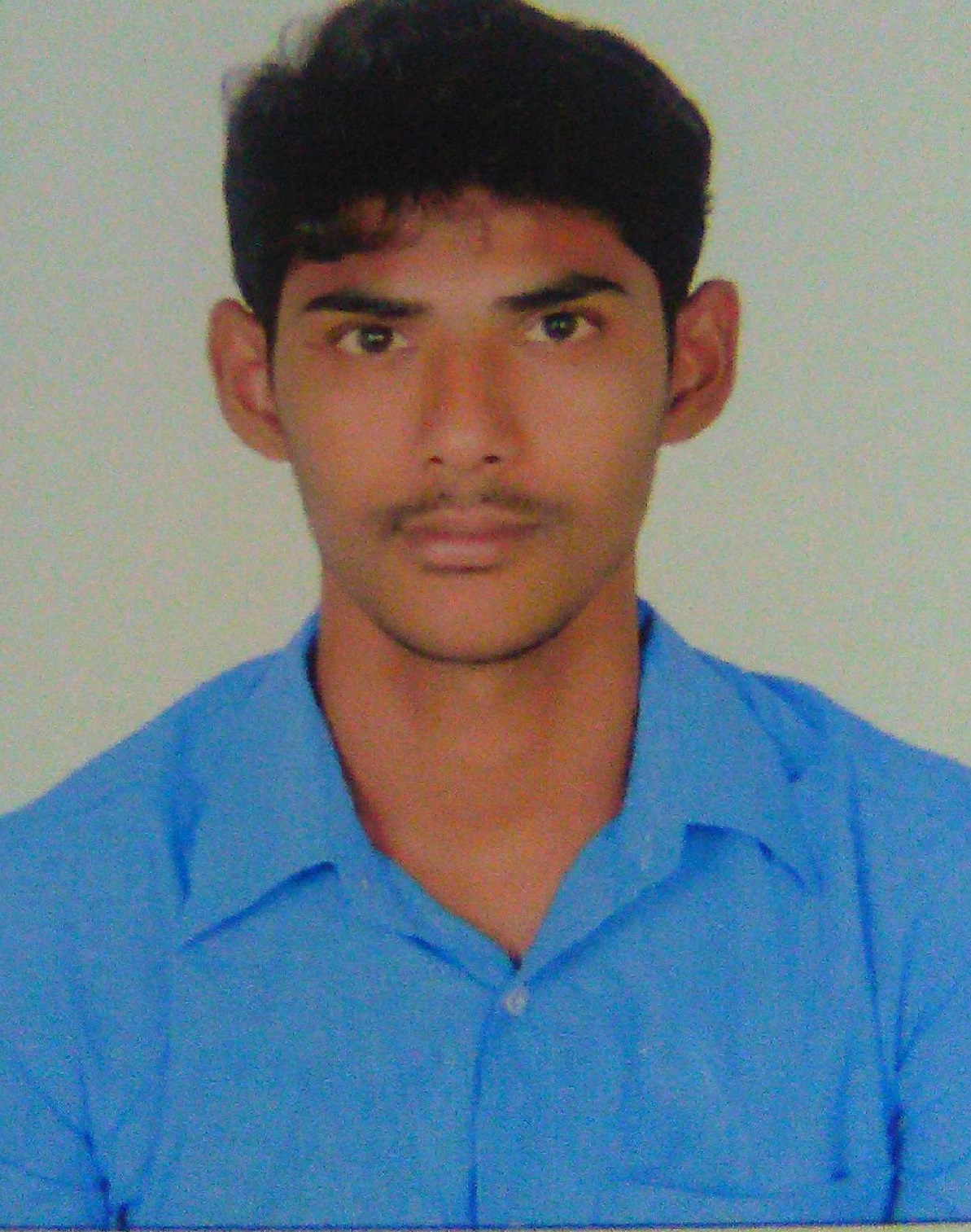  PATANPATAN.371329@2freemail.com             CAREER OBJECTIVESeeking the position of IT Engineer & Windows Admin/Networking to enhance my knowledge and skills in a progressive and renowned organizationCAREER HISTORY:.Mind square Technologies Bangalore India: November 2016 to June 2017IT Engineer:Client 1: QUEST GLOBAL Bangalore India:  Install, configure and support Microsoft technology solutions on windows 2003/2008 platform hosting web and database applications, while maintaining security patches, antivirus updates, backups, monitoring and performing routine server maintenance environment that includes a domain controller, Active Directory 2008, DHCP, DNS, and a Microsoft Exchange server.Performed system maintenance duties such as system backups and file restoration from both disk and tape backupsDeployed anti-virus(Symantec), Encryption(Mcafee) and Druva Backup software to client systems using remote consoles and directly at the workstationsPerform daily system monitoring, verifying the integrity and availability of all hardware, server resources, systems and key processes, reviewing system and application logs, and verifying completion of scheduled jobs such as backupsHardware and software system related to CCTV devices ,Telephones,Attendence Access control devices .Configuring and managing Network printers and plotters through print server.Updating the patches like security, Critical, WSUS patches & updating application patches on monthly basis (When patches are released by Microsoft).Client 2 :MATRIX CELLULAR INTERNATIONAL SERVICES PVT LTD Bangalore IndiaProviding daily operational support and system administration for core network infrastructureChecking  and troubleshooting LAN and WAN NetworksMaintain company IT stockConfiguring  and troubleshoot New Laptop or Desktops with Security and softwaresIP CCTV maintaining and backup Maintain IP Telephone and resolving issue of phones Ensure technology documents and certificates such as productregistrations, SSL certificates, maintenance agreements, service contracts etc.SRI TECH INC Bangalore India– August 2015  to OCT 2016:IT Engineer:Job Profile – Responsible for the installation, support and management of network technologies operating in 24x7 business environmentsDuties:Identifying, diagnosing, and resolving network problems. Performing complex implementation and maintenance tasks on the LAN and WAN.Providing daily operational support and system administration for core network infrastructure. Configuring LAN equipment. Supporting windows desktop technologies.Working on large scale, publicly facing websites. Monitoring network performance. Configuring  RoutersParticipating in 24x7 on-call rotations. Ensuring that service level agreements are met.Installation and troubleshooting of Printers, Scanners, Desktop and Laptop when end user requiredTroubleshooting network connectivity in a LAN/WAN environment OS Troubleshooting and Handle Remote tool. Installation of new hardware and software. Configuring  RoutersSupporting windows desktop technologies System monitoring performance. Update Anti-virus software in client machine.  Firmware update on Hardware and software. KEY SKILLS AND COMPETENCIES:Network Engineering Willing to travel based on assigned project demands. . Strong knowledge of Microsoft Office. Accurate documentation skills. Comprehensive knowledge of networking concepts. Evaluating new software and hardware technologies.PERSONAL:Dealing effectively with highly stressful situations. Maintaining knowledge of emerging networking technologies. Able to drive results with a sense of urgency relative to the end user. Willingness to work out of hours.Can perform all duties with minimal supervision.IT Technical COURSES Done:CCNAMCSEA+N+RHEL6EDUCATIONAL QUALIFICATIONS:B.TECH in Electronics and communication engineering            JNTUK University - Guntur, Andhra PradeshINTERMEDIATE (1 AND 2 PUC) IN M.P.C in Charles Junior college in –Chilakaluripet-Guntur, Andhra Pradesh.SSC in Luthuren High School Edlapadu-Guntur Andhra Pradesh.PERSONAL DETAILS:	Name   	:   PATAN Nationality	:   IndianDate of Birth			       :   10 June 1994Gender   			       :   MaleLanguages Known		       :   English, Hindi, Telugu and UrduVisit Visa Status		       :    25- Sep - 2017